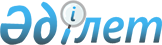 2021-2023 жылдарға арналған Ақжар ауданы Айсары ауылдық округінің бюджетін бекіту туралыСолтүстік Қазақстан облысы Ақжар аудандық мәслихатының 2021 жылғы 6 қаңтардағы № 66-9 шешімі. Солтүстік Қазақстан облысының Әділет департаментінде 2021 жылғы 13 қаңтарда № 6978 болып тіркелді
      Ескерту. 01.01.2021 бастап қолданысқа енгізіледі – осы шешімінің 7-тармағымен.
      Қазақстан Республикасының 2008 жылғы 4 желтоқсандағы Бюджет кодексінің 9-1, 75-баптарына, Қазақстан Республикасының 2001 жылғы 23 қаңтардағы "Қазақстан Республикасындағы жергілікті мемлекеттік басқару және өзін-өзі басқару туралы" Заңының 6-бабына сәйкес Солтүстік Қазақстан облысы Ақжар аудандық мәслихаты ШЕШІМ ҚАБЫЛДАДЫ:
      1. 2021-2023 жылдарға арналған Ақжар ауданы Айсары ауылдық округінің бюджеті тиісінше осы шешімге 1, 2 және 3 -қосымшаларға сәйкес, оның ішінде 2021 жылға мынадай көлемдерде бекітілсін:
      1) кірістер – 21 696 мың теңге:
      салықтық түсімдер – 411 мың теңге;
      салықтық емес түсімдер – 0 мың теңге;
      негізгі капиталды сатудан түсетін түсімдер – 0 мың теңге;
      трансферттер түсімі – 21 285 мың теңге;
      2) шығындар – 21 696 мың теңге; 
      3) таза бюджеттік кредиттеу – 0 мың теңге, соның ішінде:
      бюджеттік кредиттер – 0 мың теңге;
      бюджеттік кредиттерді өтеу – 0 мың теңге;
      4) қаржы активтерімен операциялар бойынша сальдо - 0 мың теңге:
      қаржы активтерін сатып алу - 0 мың теңге;
      мемлекеттің қаржы активтерін сатудан түсетін түсімдер - 0 мың теңге;
      5) бюджет тапшылығы (профициті) – -0 мың тенге;
      6) бюджет тапшылығын қаржыландыру (профицитін пайдалану) – 0 мың тенге:
      қарыздар түсімі - 0 мың теңге;
      қарыздарды өтеу – 0 мың теңге;
      бюджет қаражатының пайдаланылатын қалдықтары – 0 мың теңге.
      2. 2021 жылға арналған ауылдық округ бюджетінің кірістері Қазақстан Республикасының 2008 жылғы 4 желтоқсандағы Бюджет кодексiне сәйкес мынадай салық түсімдері есебінен қалыптастырылатыны белгіленсін:
      1) ауылдың аумағында мемлекеттік кіріс органдарында тіркеу есебіне қою кезінде мәлімделген:
      дара кәсіпкер, жекеше нотариус, жеке сот орындаушысы, адвокат, кәсіпқой медиатор үшін – тұрған жері;
      қалған жеке тұлғалар үшін – тұрғылықты жері орналасқан жеке тұлғалар дербес салық салуға жататын кірістер бойынша жеке табыс салығы;
      2) ауылдық округтің аумағындағы осы салықты салу объектілері бойынша жеке тұлғалардың мүлкіне салынатын салық;
      3) ауылдың аумағындағы жер учаскелері бойынша жеке және заңды тұлғалардан алынатын, елдi мекендер жерлерiне салынатын жер салығы;
      4) мыналардан:
      тұрғылықты жері ауылдың аумағындағы жеке тұлғалардан;
      өздерінің құрылтай құжаттарында көрсетілетін тұрған жері ауылдың аумағында орналасқан заңды тұлғалардан алынатын көлік құралдары салығы;
      5) сыртқы (көрнекі) жарнаманы:
      ауылдағы үй-жайлардың шегінен тыс ашық кеңістікте;
      ауылдық округтің аумақтары арқылы өтетін жалпыға ортақ пайдаланылатын автомобиль жолдарының бөлiнген белдеуiнде;
      елді мекендерден тыс жердегі үй-жайлардың шегінен тыс ашық кеңістікте және жалпыға ортақ пайдаланылатын автомобиль жолдарының бөлiнген белдеуiнен тыс жерде орналастырғаны үшін төлемақы.
      3. 2021 жылға арналған ауылдық округ бюджетінің келесі салықтық емес түсімдер есебінен қалыптасуы белгіленсін:
      1) ауылдық округтердің әкімдері әкімшілік құқық бұзушылықтар үшін салатын айыппұлдар;
      2) жеке және заңды тұлғалардың ерікті түрдегі алымдары;
      3) ауылдық округтің коммуналдық меншігінен (жергілікті өзін-өзі басқарудың коммуналдық меншігінен) түсетін кірістер:
      ауылдық округ әкімі аппаратының шешімімен құрылған коммуналдық мемлекеттік кәсіпорындардың таза кірісі бөлігінің түсімдері;
      ауылдық округтің коммуналдық меншігіндегі (жергілікті өзін-өзі басқарудың коммуналдық меншігіндегі) заңды тұлғаларға қатысу үлестеріне кірістер;
      ауылдық округтің коммуналдық меншігінің (жергілікті өзін-өзі басқарудың коммуналдық меншігінің) мүлкін жалға беруден түсетін кірістер;
      ауылдық округтің коммуналдық меншігінен (жергілікті өзін-өзі басқарудың коммуналдық меншігінен) түсетін басқа да кірістер;
      4) ауылдық округ бюджетіне түсетін басқа да салықтық емес түсімдер.
      4. Ауылдық округ бюджетінен қаржыландырылатын мемлекеттік мекемелерге бекітіп берілген мемлекеттік мүлікті сатудан түсетін ақша негізгі капиталды сатудан ауылдық округ бюджетіне түсетін түсімдер болып табылады.
      5. Аудандық бюджеттен берілетін трансферттер ауылдық округ бюджетіне түсетін трансферттер түсімдері болып табылады.
      6. 2021 жылға арналған ауылдық округ бюджетінде аудандық бюджеттен округ бюджетіне берілетін субвенция көлемі 16 285 мың теңге сомасында көзделгендігі ескерілсін.
      7. Осы шешім 2021 жылғы 1 қаңтардан бастап қолданысқа енгізіледі. Ақжар ауданы Айсары ауылдық округінің 2021 жылға арналған бюджеті Ақжар ауданы Айсары ауылдық округінің 2022 жылға арналған бюджеті Ақжар ауданы Айсары ауылдық округінің 2023 жылға арналған бюджеті
					© 2012. Қазақстан Республикасы Әділет министрлігінің «Қазақстан Республикасының Заңнама және құқықтық ақпарат институты» ШЖҚ РМК
				
      Солтүстік Қазақстан облысы
Ақжар аудандық мәслихат
сессиясының төрағасы

Б. Закенов

      Ақжар аудандық мәслихат
хатшысы

А. Хоршат
Солтүстік Қазақстан облысыАқжар аудандық мәслихатының2021 жылғы 6 қаңтардағы№ 66-9 шешімінеқосымша
Санаты
Сыныбы
Кіші сыныбы
Атауы
Сомасы

мың теңге
І. Кірістер
21696
1
Салықтық түсімдер
411
04
Меншікке салынатын салықтар
411
1
Мүлікке салынатын салықтар
4
3
Жер салығы
15
4
Көлiк құралдарына салынатын салық
392
4
Трансферттер түсімі
21285
02
Мемлекеттiк басқарудың жоғары тұрған органдарынан түсетiн трансферттер
21285
3
Аудандардың (облыстық маңызы бар қаланың) бюджетінен трансферттер
21285
Атауы
Атауы
Атауы
Атауы
Сомасы мың теңге
Функционалдық топ
Функционалдық топ
Функционалдық топ
Функционалдық топ
Сомасы мың теңге
Бюджеттік бағдарламалардың әкімшісі
Бюджеттік бағдарламалардың әкімшісі
Бюджеттік бағдарламалардың әкімшісі
Сомасы мың теңге
Бағдарлама
Бағдарлама
Сомасы мың теңге
II. Шығындар
21696
01
Жалпы сипаттағы мемлекеттік қызметтер
15427
124
Аудандық маңызы бар қала, ауыл, кент, ауылдық округ әкімінің аппараты
15427
001
Аудандық маңызы бар қала, ауыл, кент, ауылдық округ әкімінің қызметін қамтамасыз ету жөніндегі қызметтер
10427
022
Мемлекеттік органның күрделі шығыстары
5000
07
Тұрғын үй-коммуналдық шаруашылық
860
124
Аудандық маңызы бар қала, ауыл, кент, ауылдық округ әкімінің аппараты
860
014
Елді мекендерді сумен жабдықтауды ұйымдастыру
280
008
Елді мекендердегі көшелерді жарықтандыру
87
009
Елді мекендердің санитариясын қамтамасыз ету
193
011
Елді мекендерді абаттандыру және көгалдандыру
300
08
Мәдениет, спорт, туризм және ақпараттық кеңістiк
3909
124
Аудандық маңызы бар қала, ауыл, кент, ауылдық округ әкімінің аппараты
3909
006
Жергілікті деңгейде мәдени-демалыс жұмысын қолдау
3909
13
Басқалар
1500
124
Аудандық маңызы бар қала, ауыл, кент, ауылдық округ әкімінің аппараты
1500
040
Өңірлерді дамытудың 2025 жылға дейінгі мемлекеттік бағдарламасы шеңберінде өңірлерді экономикалық дамытуға жәрдемдесу бойынша шараларды іске асыруға ауылдық елді мекендерді жайластыруды шешуге арналған іс-шараларды іске асыру
1500
ІІІ. Таза бюджеттік кредиттеу
0
ІV. Қаржы активтерімен операциялар бойынша сальдо
0
Қаржы активтерін сатып алу
0
Мемлекеттің қаржы активтерін сатудан түсетін түсімдер
0
V. Бюджет тапшылығы (профициті)
0
VІ. Бюджет тапшылығын қаржыландыру (профицитін пайдалану)
0
Санаты
Сыныбы
Кіші сыныбы
Атауы
Сомасы

мың теңге
8
Бюджет қаражатының пайдаланылатын қалдықтары
0
01
Бюджет қаражаты қалдықтары
0
1
Бюджет қаражатының бос қалдықтары
0Солтүстік Қазақстан облысыАқжар аудандық мәслихатының2021 жылғы 06 қаңтардағы№ 66-9 шешіміне2-қосымша
Санаты
Сыныбы
Кіші сыныбы
Атауы
Сомасы

мың теңге
І. Кірістер
15371
1
Салықтық түсімдер
415
04
Меншікке салынатын салықтар
415
1
Мүлікке салынатын салықтар
4
3
Жер салығы
15
4
Көлiк құралдарына салынатын салық
396
4
Трансферттер түсімі
14956
02
Мемлекеттiк басқарудың жоғары тұрған органдарынан түсетiн трансферттер
14956
3
Аудандардың (облыстық маңызы бар қаланың) бюджетінен трансферттер
14956
Атауы
Атауы
Атауы
Атауы
Сомасы

мың теңге
Функционалдық топ
Функционалдық топ
Функционалдық топ
Функционалдық топ
Сомасы

мың теңге
Бюджеттік бағдарламалардың әкімшісі
Бюджеттік бағдарламалардың әкімшісі
Бюджеттік бағдарламалардың әкімшісі
Сомасы

мың теңге
Бағдарлама
Бағдарлама
Сомасы

мың теңге
II. Шығындар
15371
01
Жалпы сипаттағы мемлекеттік қызметтер
10461
124
Аудандық маңызы бар қала, ауыл, кент, ауылдық округ әкімінің аппараты
10461
001
Аудандық маңызы бар қала, ауыл, кент, ауылдық округ әкімінің қызметін қамтамасыз ету жөніндегі қызметтер
10461
07
Тұрғын үй-коммуналдық шаруашылық
884
124
Аудандық маңызы бар қала, ауыл, кент, ауылдық округ әкімінің аппараты
884
014
Елді мекендерді сумен жабдықтауды ұйымдастыру
288
008
Елді мекендердегі көшелерді жарықтандыру
88
009
Елді мекендердің санитариясын қамтамасыз ету
198
011
Елді мекендерді абаттандыру және көгалдандыру
310
08
Мәдениет, спорт, туризм және ақпараттық кеңістiк
4026
124
Аудандық маңызы бар қала, ауыл, кент, ауылдық округ әкімінің аппараты
4026
006
Жергілікті деңгейде мәдени-демалыс жұмысын қолдау
4026
ІІІ. Таза бюджеттік кредиттеу
0
ІV. Қаржы активтерімен операциялар бойынша сальдо
0
Қаржы активтерін сатып алу
0
Мемлекеттің қаржы активтерін сатудан түсетін түсімдер
0
V. Бюджет тапшылығы (профициті)
0
VІ. Бюджет тапшылығын қаржыландыру (профицитін пайдалану)
0
Санаты
Сыныбы
Кіші сыныбы
Атауы
Сомасы

мың теңге
8
Бюджет қаражатының пайдаланылатын қалдықтары
0
01
Бюджет қаражаты қалдықтары
0
1
Бюджет қаражатының бос қалдықтары
0Солтүстік Қазақстан облысыАқжар аудандық мәслихатының2021 жылғы 06 қаңтардағы№ 66-9 шешіміне3-қосымша
Санаты
Сыныбы
Кіші сыныбы
Атауы
Сомасы

мың теңге
І. Кірістер
15834
1
Салықтық түсімдер
440
04
Меншікке салынатын салықтар
440
1
Мүлікке салынатын салықтар
4
3
Жер салығы
15
4
Көлiк құралдарына салынатын салық
421
4
Трансферттер түсімі
15394
02
Мемлекеттiк басқарудың жоғары тұрған органдарынан түсетiн трансферттер
15394
3
Аудандардың (облыстық маңызы бар қаланың) бюджетінен трансферттер
15394
Атауы
Атауы
Атауы
Атауы
Сомасы

мың теңге
Функционалдық топ
Функционалдық топ
Функционалдық топ
Функционалдық топ
Сомасы

мың теңге
Бюджеттік бағдарламалардың әкімшісі
Бюджеттік бағдарламалардың әкімшісі
Бюджеттік бағдарламалардың әкімшісі
Сомасы

мың теңге
Бағдарлама
Бағдарлама
Сомасы

мың теңге
II. Шығындар
15834
01
Жалпы сипаттағы мемлекеттік қызметтер
10775
124
Аудандық маңызы бар қала, ауыл, кент, ауылдық округ әкімінің аппараты
10775
001
Аудандық маңызы бар қала, ауыл, кент, ауылдық округ әкімінің қызметін қамтамасыз ету жөніндегі қызметтер
10775
07
Тұрғын үй-коммуналдық шаруашылық
912
124
Аудандық маңызы бар қала, ауыл, кент, ауылдық округ әкімінің аппараты
912
014
Елді мекендерді сумен жабдықтауды ұйымдастыру
297
008
Елді мекендердегі көшелерді жарықтандыру
91
009
Елді мекендердің санитариясын қамтамасыз ету
204
011
Елді мекендерді көріктендіру және көгалдандыру
320
08
Мәдениет, спорт, туризм және ақпараттық кеңістiк
4147
124
Аудандық маңызы бар қала, ауыл, кент, ауылдық округ әкімінің аппараты
4147
006
Жергілікті деңгейде мәдени-демалыс жұмысын қолдау
4147
ІІІ. Таза бюджеттік кредиттеу
0
ІV. Қаржы активтерімен операциялар бойынша сальдо
0
Қаржы активтерін сатып алу
0
Мемлекеттің қаржы активтерін сатудан түсетін түсімдер
0
V. Бюджет тапшылығы (профициті)
0
VІ. Бюджет тапшылығын қаржыландыру (профицитін пайдалану)
0
Санаты
Сыныбы
Кіші сыныбы
Атауы
Сомасы

мың теңге
8
Бюджет қаражатының пайдаланылатын қалдықтары
0
01
Бюджет қаражаты қалдықтары
0
1
Бюджет қаражатының бос қалдықтары
0